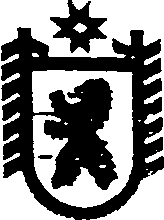 Республика КарелияАДМИНИСТРАЦИЯ СЕГЕЖСКОГО МУНИЦИПАЛЬНОГО РАЙОНАПОСТАНОВЛЕНИЕот  11  мая  2018 года   №  383СегежаО  внесении изменений в состав Наблюдательного совета  муниципального автономного учреждения «Редакция газеты «Доверие»	Администрация Сегежского муниципального района  п о с т а н о в л я е т: 1.  Внести в состав Наблюдательного совета  муниципального автономного учреждения «Редакция газеты «Доверие» (далее - Совет), утвержденный постановлением администрации Сегежского муниципального района от 12 января    2017 г. № 9, следующие изменения:2. Отделу информационных технологий и защиты информации администрации Сегежского муниципального района (Т.А.Слиж) обнародовать настоящее постановление путем размещения официального текста постановления в информационно - телекоммуникационной сети «Интернет» на официальном сайте администрации Сегежского муниципального района  http://home.onego.ru/~segadmin.           Глава  администрации                                                                                  Сегежского муниципального района                                                           Ю.В. ШульговичРазослать: в дело, Антоновой Е.Н., «Доверие»1) включить в состав Совета Каксимкову Марину Николаевну – бухгалтера муниципального автономного учреждения «Редакция газеты «Доверие»  (по согласованию); 2) наименование должности  Романовой  Марины Николаевны  изложить в следующей редакции: «член женской общественной организации                   «Сегежанка», председатель Общественного комитета по реализации Послания Президента России В.В. Путина Федеральному Собранию Российской Федерации на территории Сегежского муниципального района Республики Карелии»;3) исключить из состава Совета Сорокину Наталью Михайловну.